                                                                                            проект        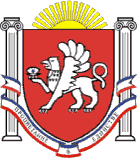 РЕСПУБЛИКА КРЫМНИЖНЕГОРСКИЙ РАЙОННОВОГРИГОРЬЕВСКИЙ СЕЛЬСКИЙ СОВЕТРЕШЕНИЕ __-я внеочередная сессия 2-го созываот __.__.2023г. №__с.НовогригорьевкаО внесении изменений в Устав муниципального образования Новогригорьевское сельское поселение Нижнегорского района Республики Крым.В целях приведения Устава муниципального образования Новогригорьевское сельское поселение Нижнегорского района Республики Крым в соответствие с Федеральным законом от 06.10.2003 г. №131-ФЗ «Об общих принципах организации местного самоуправления в Российской Федерации», Законом Республики Крым от 21.08.2014 № 54-ЗРК «Об основах местного самоуправления в Республики Крым», Новогригорьевский сельский совет Нижнегорского района Республики Крым                                                  РЕШИЛ:1. Внести в Устав муниципального образования Новогригорьевское сельское поселение Нижнегорского района Республики Крым, принятый решением Новогригорьевского сельского совета Нижнегорского района Республики Крым от 09.12.2014 года №2, (далее – Устав) следующие изменения:1.1.В пункте 1 части 1 статьи 6.1 Устава слова "принятие устава муниципального образования" заменить словами "принятие устава Поселения".1.2.В пункте 2 части 1 статьи 6.1 Устава слова "муниципального образования" заменить словами "Поселения".1.3.Пункт 5 части 6.1 Устава признать утратившим силу.1.4.В пункте 6 части 1 статьи 6.1 Устава слова "муниципального образования" заменить словами "Поселения".1.5.В пункте 7 части 1 статьи 6.1 Устава слова "муниципального образования" заменить словами "Поселения".1.6.В пункте 8.1 части 1 статьи 6.1 Устава слова "муниципального образования" заменить словами "Поселения".1.7.В пункте 8.2 части 1 статьи 6.1 Устава слова "муниципального образования" заменить словами "Поселения".1.8.В абзаце 2 части 7 статьи 11 Устава слова "избирательной комиссией, организующей подготовку и проведение выборов депутатов Новогригорьевского сельского совета, местного референдума" заменить словами "избирательной комиссией, организующей подготовку и проведение выборов в органы местного самоуправления, местного референдума".1.9.В части 1 статьи 12 Устава слова "депутатов муниципального образования Новогригорьевского сельского поселения Нижнегорского района Республики Крым" заменить словами "депутатов Новогригорьевского сельского совета".1.10.Абзац 3 части 5 статьи 12 Устава изложить в следующей редакции: "В случаях, установленных федеральным законом, муниципальные выборы назначаются избирательной комиссией, организующей подготовку и проведение выборов в органы местного самоуправления, местного референдума, или судом.".1.11.В части 6 статьи 12 Устава слова "возлагаются на избирательную комиссию, организующую подготовку и проведение выборов депутатов Новогригорьевского сельского совета, местного референдума в пределах их компетенции" заменить словами "возлагается на избирательную комиссию, организующую подготовку и проведение выборов в органы местного самоуправления, местного референдума в пределах ее компетенции".1.12.В части 5 статьи 13 Устава слова "избирательную комиссию, организующую подготовку и проведение выборов депутатов Новогригорьевского сельского совета, местного референдума" заменить словами "избирательную комиссию, организующую подготовку и проведение выборов в органы местного самоуправления, местного референдума".1.13.Часть 8 статьи 13 Устава изложить в следующей редакции: "8. При рассмотрении ходатайства инициативной группы избирательной комиссией, организующей подготовку и проведение выборов в органы местного самоуправления, местного референдума, назначении голосования по отзыву депутата Новогригорьевского сельского совета Новогригорьевским сельским советом соответствующий депутат вправе давать объяснения по поводу обстоятельств, выдвигаемых в качестве основания для его отзыва, представлять необходимые документы. Указанный депутат должен заблаговременно, не позднее чем за три дня до дня проведения заседаний избирательной комиссии, организующей подготовку и проведение выборов в органы местного самоуправления, местного референдума, Новогригорьевского сельского совета, письменно извещаться о времени и месте их проведения.".1.14.В части 12 статьи 13 Устава слова "избирательная комиссия, организующая подготовку и проведение выборов депутатов Новогригорьевского сельского совета, местного референдума" заменить словами "Избирательная комиссия, организующая подготовку и проведение выборов в органы местного самоуправления, местного референдума".1.15.Дополнить Устав статьей 15.1 следующего содержания:"Статья 15.1. Инициативные проекты1. В целях реализации мероприятий, имеющих приоритетное значение для жителей Поселения или его части, по решению вопросов местного значения или иных вопросов, право решения которых предоставлено органам местного самоуправления, в администрацию Новогригорьевского сельского поселения может быть внесен инициативный проект. Порядок определения части территории Поселения, на которой могут реализовываться инициативные проекты, устанавливается нормативным правовым актом Новогригорьевского сельского совета.2. С инициативой о внесении инициативного проекта вправе выступить инициативная группа численностью не менее десяти граждан, достигших шестнадцатилетнего возраста и проживающих на территории Поселения, органы территориального общественного самоуправления, староста сельского населенного пункта (далее - инициаторы проекта). Минимальная численность инициативной группы может быть уменьшена нормативным правовым актом Новогригорьевского сельского совета. Право выступить инициатором проекта в соответствии с нормативным правовым актом Новогригорьевского сельского совета может быть предоставлено также иным лицам, осуществляющим деятельность на территории Поселения.3. Инициативный проект должен содержать следующие сведения:1) описание проблемы, решение которой имеет приоритетное значение для жителей Поселения или его части;2) обоснование предложений по решению указанной проблемы;3) описание ожидаемого результата (ожидаемых результатов) реализации инициативного проекта;4) предварительный расчет необходимых расходов на реализацию инициативного проекта;5) планируемые сроки реализации инициативного проекта;6) сведения о планируемом (возможном) финансовом, имущественном и (или) трудовом участии заинтересованных лиц в реализации данного проекта;7) указание на объем средств местного бюджета в случае, если предполагается использование этих средств на реализацию инициативного проекта, за исключением планируемого объема инициативных платежей;8) указание на территорию Поселения или его часть, в границах которой будет реализовываться инициативный проект, в соответствии с порядком, установленным нормативным правовым актом Новогригорьевского сельского совета;9) иные сведения, предусмотренные нормативным правовым актом Новогригорьевского сельского совета.4. Инициативный проект до его внесения в администрацию Новогригорьевского сельского поселения подлежит рассмотрению на сходе, собрании или конференции граждан, в том числе на собрании или конференции граждан по вопросам осуществления территориального общественного самоуправления, в целях обсуждения инициативного проекта, определения его соответствия интересам жителей Поселения или его части, целесообразности реализации инициативного проекта, а также принятия сходом, собранием или конференцией граждан решения о поддержке инициативного проекта. При этом возможно рассмотрение нескольких инициативных проектов на одном сходе, одном собрании или на одной конференции граждан.Нормативным правовым актом Новогригорьевского сельского совета может быть предусмотрена возможность выявления мнения граждан по вопросу о поддержке инициативного проекта также путем опроса граждан, сбора их подписей.Инициаторы проекта при внесении инициативного проекта в администрацию Новогригорьевского сельского поселения прикладывают к нему соответственно протокол схода, собрания или конференции граждан, результаты опроса граждан и (или) подписные листы, подтверждающие поддержку инициативного проекта жителями Поселения или его части.5. Информация о внесении инициативного проекта в администрацию Новогригорьевского сельского поселения подлежит опубликованию (обнародованию) и размещению на официальном сайте Поселения в информационно-телекоммуникационной сети "Интернет" в течение трех рабочих дней со дня внесения инициативного проекта в администрацию Новогригорьевского сельского поселения и должна содержать сведения, указанные в части 3 настоящей статьи, а также об инициаторах проекта. Одновременно граждане информируются о возможности представления в администрацию Новогригорьевского сельского поселения своих замечаний и предложений по инициативному проекту с указанием срока их представления, который не может составлять менее пяти рабочих дней. Свои замечания и предложения вправе направлять жители Поселения, достигшие шестнадцатилетнего возраста. В случае, если администрация Новогригорьевского сельского поселения не имеет возможности размещать указанную информацию в информационно-телекоммуникационной сети "Интернет", указанная информация размещается на официальном сайте Нижнегорского района Республики Крым, в состав которого входит данное поселение. В сельском населенном пункте указанная информация может доводиться до сведения граждан старостой сельского населенного пункта.6. Инициативный проект подлежит обязательному рассмотрению администрацией Новогригорьевского сельского поселения в течение 30 дней со дня его внесения. Администрация Новогригорьевского сельского поселения по результатам рассмотрения инициативного проекта принимает одно из следующих решений:1) поддержать инициативный проект и продолжить работу над ним в пределах бюджетных ассигнований, предусмотренных решением о местном бюджете, на соответствующие цели и (или) в соответствии с порядком составления и рассмотрения проекта местного бюджета (внесения изменений в решение о местном бюджете);2) отказать в поддержке инициативного проекта и вернуть его инициаторам проекта с указанием причин отказа в поддержке инициативного проекта.7. Администрация Новогригорьевского сельского поселения принимает решение об отказе в поддержке инициативного проекта в одном из следующих случаев:1) несоблюдение установленного порядка внесения инициативного проекта и его рассмотрения;2) несоответствие инициативного проекта требованиям федеральных законов и иных нормативных правовых актов Российской Федерации, законов и иных нормативных правовых актов Республики Крым, настоящему Уставу;3) невозможность реализации инициативного проекта ввиду отсутствия у органов местного самоуправления необходимых полномочий и прав;4) отсутствие средств местного бюджета в объеме средств, необходимом для реализации инициативного проекта, источником формирования которых не являются инициативные платежи;5) наличие возможности решения описанной в инициативном проекте проблемы более эффективным способом;6) признание инициативного проекта не прошедшим конкурсный отбор.8. Администрация Новогригорьевского сельского поселения вправе, а в случае, предусмотренном пунктом 5 части 7 настоящей статьи, обязана предложить инициаторам проекта совместно доработать инициативный проект, а также рекомендовать представить его на рассмотрение органа местного самоуправления иного муниципального образования Республики Крым или государственного органа Республики Крым в соответствии с их компетенцией.9. Порядок выдвижения, внесения, обсуждения, рассмотрения инициативных проектов, а также проведения их конкурсного отбора устанавливается Новогригорьевским сельским советом.10. В отношении инициативных проектов, выдвигаемых для получения финансовой поддержки за счет межбюджетных трансфертов из бюджета Республики Крым, требования к составу сведений, которые должны содержать инициативные проекты, порядок рассмотрения инициативных проектов, в том числе основания для отказа в их поддержке, порядок и критерии конкурсного отбора таких инициативных проектов устанавливаются в соответствии с законом и (или) иным нормативным правовым актом Республики Крым. В этом случае требования частей 3, 6, 7, 8, 9, 11 и 12 настоящей статьи не применяются.11. В случае, если в администрацию Новогригорьевского сельского поселения внесено несколько инициативных проектов, в том числе с описанием аналогичных по содержанию приоритетных проблем, администрация Новогригорьевского сельского поселения организует проведение конкурсного отбора и информирует об этом инициаторов проекта.12. Проведение конкурсного отбора инициативных проектов возлагается на коллегиальный орган (комиссию), порядок формирования и деятельности которого определяется нормативным правовым актом Новогригорьевского сельского совета. Состав коллегиального органа (комиссии) формируется администрацией Новогригорьевского сельского поселения. При этом половина от общего числа членов коллегиального органа (комиссии) должна быть назначена на основе предложений Новогригорьевского сельского совета. Инициаторам проекта и их представителям при проведении конкурсного отбора должна обеспечиваться возможность участия в рассмотрении коллегиальным органом (комиссией) инициативных проектов и изложения своих позиций по ним.13. Инициаторы проекта, другие граждане, проживающие на территории Поселения, уполномоченные сходом, собранием или конференцией граждан, а также иные лица, определяемые законодательством Российской Федерации, вправе осуществлять общественный контроль за реализацией инициативного проекта в формах, не противоречащих законодательству Российской Федерации.14. Информация о рассмотрении инициативного проекта местной администрацией, о ходе реализации инициативного проекта, в том числе об использовании денежных средств, об имущественном и (или) трудовом участии заинтересованных в его реализации лиц, подлежит опубликованию (обнародованию) и размещению на официальном сайте Поселения в информационно-телекоммуникационной сети "Интернет". Отчет администрации Новогригорьевского сельского поселения об итогах реализации инициативного проекта подлежит опубликованию (обнародованию) и размещению на официальном сайте Поселения в информационно-телекоммуникационной сети "Интернет" в течение 30 календарных дней со дня завершения реализации инициативного проекта. В случае, если администрация Новогригорьевского сельского поселения не имеет возможности размещать указанную информацию в информационно-телекоммуникационной сети "Интернет", указанная информация размещается на официальном сайте Нижнегорского района Республики Крым, в состав которого входит данное поселение. В сельском населенном пункте указанная информация может доводиться до сведения граждан старостой сельского населенного пункта.".1.16.В части 3 статьи 18.1 Устава слова "муниципальной должности депутата Новогригорьевского сельского совета" заменить словами "муниципальной должности депутата представительного органа муниципального образования".1.17.В пункте 1 части 4 статьи 18.1 Устава слова "муниципальной должности депутата Новогригорьевского сельского совета" заменить словами "муниципальной должности депутата представительного органа муниципального образования".1.18.В части 8 статьи 18.1 Устава слова "муниципального образования" заменить словами "Поселения".1.19.Части 1 - 3 статьи 19 Устава изложить в следующей редакции: "1. Для обсуждения проектов муниципальных правовых актов по вопросам местного значения с участием жителей Поселения Новогригорьевским сельским советом, председателем Новогригорьевского сельского совета могут проводиться публичные слушания.2. Публичные слушания проводятся по инициативе населения, Новогригорьевского сельского совета, или председателя Новогригорьевского сельского совета.Публичные слушания, проводимые по инициативе населения или Новогригорьевского сельского совета, назначаются Новогригорьевским сельским советом, а по инициативе председателя Новогригорьевского сельского совета - председателем Новогригорьевского сельского совета.3. На публичные слушания должны выноситься:1) проект устава Поселения, а также проект муниципального нормативного правового акта о внесении изменений и дополнений в данный устав, кроме случаев, когда в устав Поселения вносятся изменения в форме точного воспроизведения положений Конституции Российской Федерации, федеральных законов, Конституции Республики Крым или законов Республики Крым в целях приведения данного устава в соответствие с этими нормативными правовыми актами;2) проект местного бюджета и отчет о его исполнении;3) проект стратегии социально-экономического развития Поселения;4) вопросы о преобразовании Поселения, за исключением случаев, если в соответствии со статьей 13 Федерального закона от 06.10.2003 № 131-ФЗ "Об общих принципах организации местного самоуправления в Российской Федерации" для преобразования Поселения требуется получение согласия населения Поселения, выраженного путем голосования либо на сходах граждан.3. Порядок организации и проведения публичных слушаний определяется нормативными правовыми актами Новогригорьевского сельского совета и должен предусматривать заблаговременное оповещение жителей Поселения о времени и месте проведения публичных слушаний, заблаговременное ознакомление с проектом муниципального правового акта, в том числе посредством его размещения на официальном сайте администрации Новогригорьевского сельского поселения в информационно-телекоммуникационной сети «Интернет» с учетом положений Федерального закона от 09.02. 009 № 8-ФЗ «Об обеспечении доступа к информации о деятельности государственных органов и органов местного самоуправления» (далее - официальный сайт), возможность представления жителями Поселения своих замечаний и предложений по вынесенному на обсуждение проекту муниципального правового акта, в том числе посредством официального сайта, другие меры, обеспечивающие участие в публичных слушаниях жителей Поселения, опубликование (обнародование) результатов публичных слушаний, включая мотивированное обоснование принятых решений, в том числе посредством их размещения на официальном сайте.".1.20.В абзаце 2 части 8 статьи 30 Устава слова "высшего должностного лица Республики Крым (руководителя высшего исполнительного органа Республики Крым)" заменить словами "Главы Республики Крым".1.21.Часть 13 статьи 40 Устава изложить в следующей редакции: "13. Осуществляющий свои полномочия на постоянной основе депутат Новогригорьевского сельского совета, член выборного органа местного самоуправления Поселения, выборное должностное лицо местного самоуправления Поселения не вправе:1) заниматься предпринимательской деятельностью лично или через доверенных лиц;2) участвовать в управлении коммерческой или некоммерческой организацией, за исключением следующих случаев:а) участие на безвозмездной основе в управлении политической партией, органом профессионального союза, в том числе выборным органом первичной профсоюзной организации, созданной в органе местного самоуправления, аппарате избирательной комиссии, организующей подготовку и проведение выборов в органы местного самоуправления, местного референдума, участие в съезде (конференции) или общем собрании иной общественной организации, жилищного, жилищно-строительного, гаражного кооперативов, товарищества собственников недвижимости;б) участие на безвозмездной основе в управлении некоммерческой организацией (кроме участия в управлении политической партией, органом профессионального союза, в том числе выборным органом первичной профсоюзной организации, созданной в органе местного самоуправления, аппарате избирательной комиссии, организующей подготовку и проведение выборов в органы местного самоуправления, местного референдума, участия в съезде (конференции) или общем собрании иной общественной организации, жилищного, жилищно-строительного, гаражного кооперативов, товарищества собственников недвижимости) с предварительным уведомлением Главы Республики Крым в порядке, установленном законом Республики Крым;в) представление на безвозмездной основе интересов Поселения в совете муниципальных образований Республики Крым, иных объединениях муниципальных образований, а также в их органах управления;г) представление на безвозмездной основе интересов Поселения в органах управления и ревизионной комиссии организации, учредителем (акционером, участником) которой является Поселение, в соответствии с муниципальными правовыми актами, определяющими порядок осуществления от имени Поселения полномочий учредителя организации либо порядок управления находящимися в муниципальной собственности акциями (долями в уставном капитале);д) иные случаи, предусмотренные федеральными законами.3) заниматься иной оплачиваемой деятельностью, за исключением преподавательской, научной и иной творческой деятельности. При этом преподавательская, научная и иная творческая деятельность не может финансироваться исключительно за счет средств иностранных государств, международных и иностранных организаций, иностранных граждан и лиц без гражданства, если иное не предусмотрено международным договором Российской Федерации или законодательством Российской Федерации;4) входить в состав органов управления, попечительских или наблюдательных советов, иных органов иностранных некоммерческих неправительственных организаций и действующих на территории Российской Федерации их структурных подразделений, если иное не предусмотрено международным договором Российской Федерации или законодательством Российской Федерации.".1.22.В пункте 5 части 1 статьи 33 Устава слова ""муниципального образования" заменить словами "Поселения".1.23.Часть 5.1 статьи 43 Устава изложить в следующей редакции: "5.1. Председатель Новогригорьевского сельского совета не вправе:1) заниматься предпринимательской деятельностью лично или через доверенных лиц;2) участвовать в управлении коммерческой или некоммерческой организацией, за исключением следующих случаев:а) участие на безвозмездной основе в управлении политической партией, органом профессионального союза, в том числе выборным органом первичной профсоюзной организации, созданной в органе местного самоуправления, аппарате избирательной комиссии, организующей подготовку и проведение выборов в органы местного самоуправления, местного референдума, участие в съезде (конференции) или общем собрании иной общественной организации, жилищного, жилищно-строительного, гаражного кооперативов, товарищества собственников недвижимости;б) участие на безвозмездной основе в управлении некоммерческой организацией (кроме участия в управлении политической партией, органом профессионального союза, в том числе выборным органом первичной профсоюзной организации, созданной в органе местного самоуправления, аппарате избирательной комиссии, организующей подготовку и проведение выборов в органы местного самоуправления, местного референдума, участия в съезде (конференции) или общем собрании иной общественной организации, жилищного, жилищно-строительного, гаражного кооперативов, товарищества собственников недвижимости) с предварительным уведомлением Главы Республики Крым в порядке, установленном законом Республики Крым;в) представление на безвозмездной основе интересов Поселения в совете муниципальных образований Республики Крым, иных объединениях муниципальных образований, а также в их органах управления;г) представление на безвозмездной основе интересов Поселения в органах управления и ревизионной комиссии организации, учредителем (акционером, участником) которой является Поселение, в соответствии с муниципальными правовыми актами, определяющими порядок осуществления от имени Поселения полномочий учредителя организации либо порядок управления находящимися в муниципальной собственности акциями (долями в уставном капитале);д) иные случаи, предусмотренные федеральными законами.3) заниматься иной оплачиваемой деятельностью, за исключением преподавательской, научной и иной творческой деятельности. При этом преподавательская, научная и иная творческая деятельность не может финансироваться исключительно за счет средств иностранных государств, международных и иностранных организаций, иностранных граждан и лиц без гражданства, если иное не предусмотрено международным договором Российской Федерации или законодательством Российской Федерации;4) входить в состав органов управления, попечительских или наблюдательных советов, иных органов иностранных некоммерческих неправительственных организаций и действующих на территории Российской Федерации их структурных подразделений, если иное не предусмотрено международным договором Российской Федерации или законодательством Российской Федерации.".1.24.В части 5.2 статьи 43 Устава слова "депутатом Государственного Совета Республики Крым, занимать иные государственные должности Российской Федерации, государственные должности Республики Крым" заменить словами "депутатом законодательных органов субъектов Российской Федерации, занимать иные государственные должности Российской Федерации, государственные должности субъектов Российской Федерации".1.25.Часть 7 статьи 43 Устава изложить в следующей редакции: "7. В случае временного отсутствия председателя Новогригорьевского сельского совета - главы администрации Новогригорьевского сельского поселения его обязанности как главы Новогригорьевского сельского поселения - председателя Новогригорьевского сельского совета исполняет заместитель председателя Новогригорьевского сельского совета, а обязанности главы администрации Новогригорьевского сельского поселения исполняет заместитель главы администрации Новогригорьевского сельского поселения.".1.26.В части 3 статьи 46 Устав слова "высшего должностного лица Республики Крым (руководителя высшего исполнительного органа государственной власти Республики Крым)" заменить словами "Главы Республики Крым".1.27.Пункты 10, 11 статьи 54 Устава изложить в следующей редакции: "10) субвенции, предоставляемые на осуществление органами местного самоуправления отдельных государственных полномочий, переданных им федеральными законами и законами Республики Крым;11) иные поступления в соответствии с федеральными законами, законами Республики Крым? и решениями органов местного самоуправления.".1.28.В части 3 статьи 82 Устава слова "Конституции или законов Республики Крым" заменить словами "Конституции Республики Крым или законов Республики Крым".2. Председателю Новогригорьевского сельского совета - Главе администрации Новогригорьевского сельского поселения в порядке, установленном Федеральным законом от 21.07.2005 г. № 97-ФЗ «О государственной регистрации уставов муниципальных образований», представить настоящее решение на государственную регистрацию в течение 15 дней со дня принятия настоящего Решения в Управление Министерства юстиции Российской Федерации по Республике Крым.3. После государственной регистрации настоящее решение подлежит официальному опубликованию (обнародованию) на официальной странице муниципального образования Новогригорьевское сельское поселение Нижнегорского района на портале Правительства Республики Крым rk.gov.ru в разделе «Нижнегорский район. Муниципальные образования района, Новогригорьевское сельское поселение», на информационных стендах муниципального образования Новогригорьевское сельское поселение Нижнегорского района Республики Крым и на портале Министерства юстиции Российской Федерации «Нормативные правовые акты в Российской Федерации» в информационно-телекоммуникационной сети «Интернет».4. Настоящее решение вступает в силу после его официального опубликования (обнародования).5.Контроль за исполнением решения возложить на председателя Новогригорьевского сельского совета - главу администрации Новогригорьевского сельского поселения.Председатель Новогригорьевского сельского совета-глава администрации Новогригорьевскогосельского поселения	Данилин А.М.